Delete a Zoom InstanceLog onto usc.zoom.us.  Click Meetings in the left panel.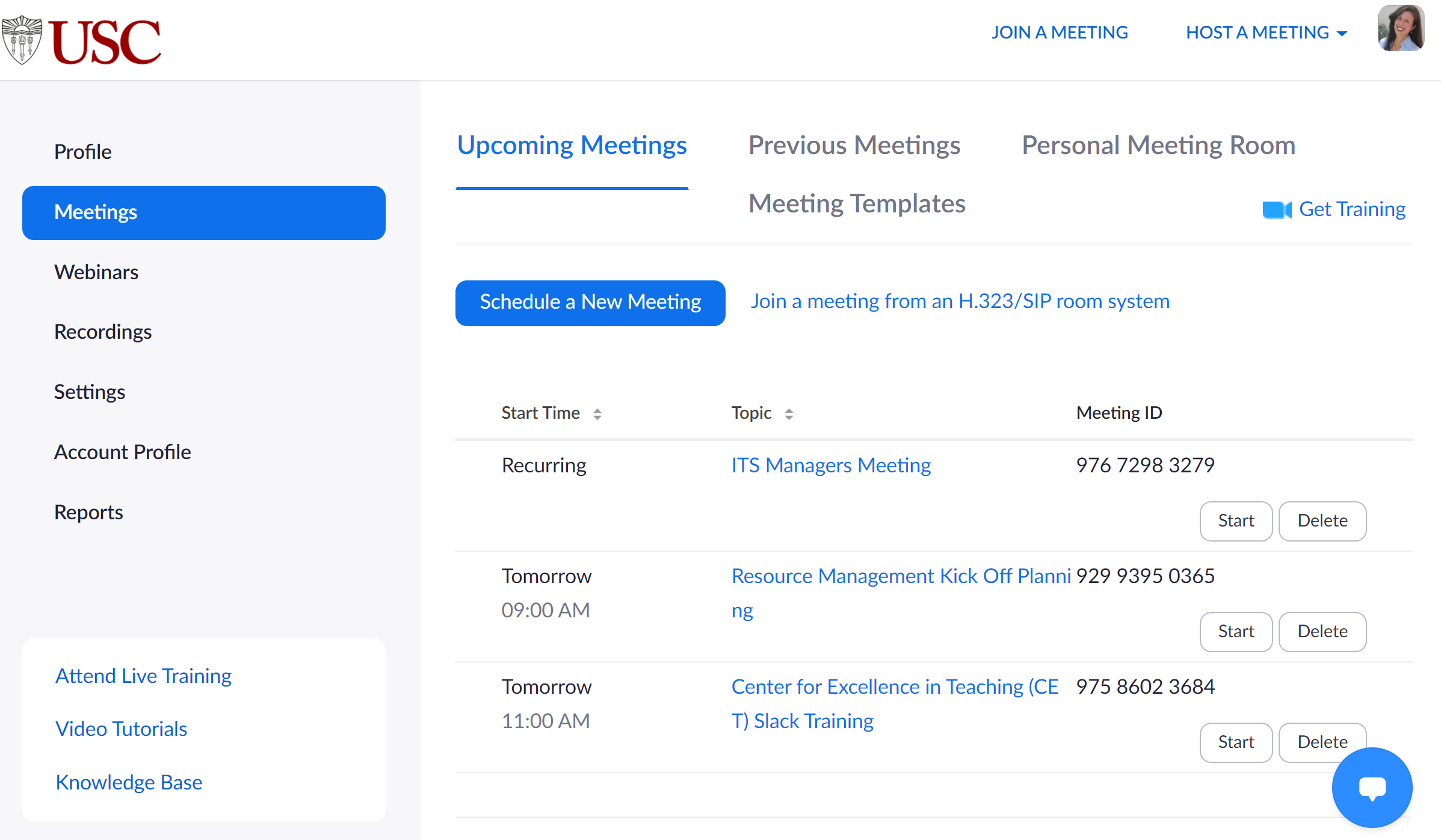 Click the Delete button next to the meeting instance for the lab.